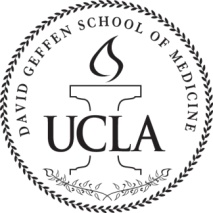 The regular meeting of the MSC was called to order at 7:06PM by President Sybil Zachariah.Members present: Sybil Zachariah, Alfred Yoon, Justin Koh, Abraar Karan, Jeff Chen, Christine Thang, Claire Eliasberg, Chris Redgate, Sarah Young, Jonathan Pena, Maita Kuvhenguhwa, Ivana Jankovic, Caitlin McGrath, Carlos Almanza, Feven Wolday, Meredith, Dr. ParkerWelcome and QuorumApproval of the Minutesmotion approved unanimouslyOfficer Reports MS1 President (Abraar)block 2 exam next week, MEC reps setting up review sessions“no shave November” made $300half to their classhalf to Mattelclass newsletter has been a big successworking on the Talent Showplanning class item/fundraiserhad holiday party a couple of weeks agoMS2 President (Christine)had Step 1 talk last week by Dr. Parkerblock 7 exam next weekclass service project will be partially funded by MSCMS3 President (Chris)had meeting about fourth year last weeklooking forward to first real break for the holidaystrack party coming upMS4 President (Sybil)everyone is in the process of interviewingMAA fundraiser (senior class fundraiser): working on 100% class contributionMSTP Repchanges going on in programstarting new initiatives (career counseling, mentorship program, preceptorship program during PhD years)current MD/PhDs will be exempt from changes in grading system if it occursDrew Repin January will decide what plants to get for rooftop garden projectRiverside Repfinals next weekalso got the information from Dr. Parker’s presentation about Step 1Committee Reports (N/A)New BusinessITEM A: DGSOM All-School Formal  (Jeff)potential locations:Olympic Collection is where it has been held traditionallyAnnenberg is booked for our current date (February 2nd)On a boat (very expensive, logistics are difficult)Mansion (Vulcan Estate – would actually be the cheapest option if including food and alcohol)vote: unanimous preference for mansion vs. olympic collectionMansion is top choiceBack-up plan will be Olympic Collectiononce we get the final quotes, have an online MSC vote to decide on locationITEM B: MAA Fundraiser (Sybil)(see above)ITEM C: Geffy Guide (Sarah)sample MS3 blurbswon’t have a word limit per blurb (people can write more if they want to)still working on collecting submissionsgoal is to have a rough draft by the next MSC meetingITEM D: Webmaster Position (Abraar)idea to create a Webmaster position on the MSCuse Wordpress instead of WeeblyAbraar will look at current website over breakAdjournmentmotion to adjourn unanimously passedReflectionsThe meeting was adjourned at 8:47 PM by Sybil. 